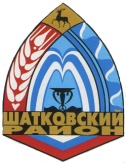 Администрация  Смирновского сельсовета Шатковского муниципального района Нижегородской областиПОСТАНОВЛЕНИЕ	"18 "мая 2020 г.                                                                 №13О порядке принятия решения о сносе самовольных построек и незаконно установленных некапитальных (движимых) объектов на территории муниципального образования Смирновский сельсовет Шатковского муниципального района Нижегородской областиВ соответствии с Федеральным законом от 06.10.2003 N 131-ФЗ "Об общих принципах организации местного самоуправления в Российской Федерации", статьей 222 Гражданского кодекса Российской Федерации, главой 6.4 Градостроительного кодекса Российской Федерации, Земельным кодексом Российской Федерации, Законом Нижегородской области от 05.11.2014 N 150-З "О закреплении за сельскими поселениями Нижегородской области вопросов местного значения", Уставом Смирновского сельсовета, администрация Смирновского сельсовета  Шатковского муниципального района Нижегородской области постановляет:1. Утвердить на территории муниципального образования Смирновский сельсовет Шатковского муниципального района Нижегородской области Порядок принятия решения о сносе самовольных построек и незаконно установленных некапитальных (движимых) объектов (приложение N 1).2. Утвердить Положение о комиссии по вопросам принятия решения о сносе самовольных построек и незаконно установленных некапитальных (движимых) объектов на территории муниципального образования Смирновский сельсовет Шатковского муниципального района Нижегородской области (приложение N 2).3. Утвердить состав комиссии по вопросам принятия решения о сносе самовольных построек и незаконно установленных некапитальных (движимых) объектов на территории муниципального образования Смирновский сельсовет Шатковского муниципального района Нижегородской области (приложение N 3).4. Настоящее постановление обнародовать на информационных щитах муниципального образования Смирновский сельсовет Шатковского муниципального района Нижегородской области.5. Настоящее постановление вступает в силу после его официального обнародования на информационных щитах муниципального образования Смирновский сельсовет Шатковского муниципального района Нижегородской области.6. Контроль за исполнением постановления оставляю за собой.Глава администрацииСмирновского сельсовета                                               Куркин В.Н.Порядок принятия решения о сносе самовольных построек и незаконно установленных некапитальных (движимых) объектов на территории муниципального образования Смирновский сельсовет Шатковского муниципального района Нижегородской области I. Общие положения1.1. Настоящий Порядок принятия решения о сносе самовольных построек и незаконно установленных некапитальных (движимых) объектов на территории муниципального образования Смирновский сельсовет Шатковского муниципального района Нижегородской области  (далее - Порядок):регулирует процедуры выявления, пресечения самовольного строительства, порядок организации работы по сносу самовольных построек, являющихся объектами капитального строительства, расположенных в пределах территории муниципального образования Смирновский  сельсовет Шатковского муниципального района Нижегородской области, на земельных участках, находящихся в муниципальной собственности и (или) на земельных участках, государственная собственность на которые не разграничена (далее - самовольные постройки);определяет процедуры, связанные со сносом либо приведением в соответствие с параметрами, установленными правилами землепользования и застройки, документацией по планировке территории или обязательными требованиями к параметрам постройки, предусмотренными федеральными законами (далее - установленные требования) самовольно размещенных объектов в случаях, предусмотренных частью четвертой статьи 222 Гражданского кодекса Российской Федерации.1.2. Для целей настоящего Порядка используются следующие определения:самовольная постройка - здание, сооружение или другое строение, возведенные или созданные на земельном участке, не предоставленном в установленном порядке, или на земельном участке, разрешенное использование которого не допускает строительства на нем данного объекта, либо возведенные или созданные без получения на это необходимых в силу закона согласований, разрешений или с нарушением градостроительных и строительных норм и правил, если разрешенное использование земельного участка, требование о получении соответствующих согласований, разрешений и (или) указанные градостроительные и строительные нормы и правила установлены на дату начала возведения или создания самовольной постройки и являются действующими на дату выявления самовольной постройки;некапитальные строения, сооружения - строения, сооружения, которые не имеют прочной связи с землей и конструктивные характеристики которых позволяют осуществить их перемещение и (или) демонтаж и последующую сборку без несоразмерного ущерба назначению и без изменения основных характеристик строений, сооружений (в том числе киосков, навесов и других подобных строений, сооружений;снос самовольной постройки, некапитального строения, сооружения - деятельность уполномоченного органа и (или) специализированной организации по разборке, перемещению, транспортировке самовольно размещенного объекта и находящихся в нем вещей (имущества) на специализированную стоянку временного хранения или иное специально отведенное уполномоченным органом место для временного хранения либо деятельность лица, самовольно разметившего объект, по разборке, перемещению, транспортировке самовольно размещенного объекта и находящихся в нем вещей (имущества) на определенное им место;специализированная организация - юридическое лицо или индивидуальный предприниматель, осуществляющие деятельность по сносу и (или) хранению самовольно размещенных объектов;уполномоченный орган - администрация Смирновского сельсовета.1.3. Действие настоящего Порядка не распространяется на:1) самовольные постройки, возведенные или созданные на земельных участках, не находящихся в государственной или муниципальной собственности, кроме случаев, если сохранение таких построек создает угрозу жизни и здоровью граждан;2) здания, сооружения или другие строения, возведенные или созданные с нарушением установленных в соответствии с законом ограничений использования земельного участка, если собственник данных объектов не знал и не мог знать о действии указанных ограничений в отношении принадлежащего ему земельного участка;3) объекты недвижимого имущества, право собственности на которые зарегистрировано в Едином государственном реестре недвижимости или признано судом в соответствии с пунктом 3 статьи 222 Гражданского кодекса Российской Федерации либо в отношении которых ранее судом принято решение об отказе в удовлетворении исковых требований о сносе самовольной постройки;4) многоквартирные дома;5) жилые дома и жилые строения, созданные до 1 января 2019 года соответственно на дачных и садовых земельных участках;6)  самовольные постройки, относящиеся в соответствии с федеральным законом к имуществу религиозного назначения, а также предназначенные для обслуживания имущества религиозного назначения и (или) образующие с ним единый монастырский, храмовый или иной культовый комплекс. Понятие "имущество религиозного назначения" используется в значении, указанном в пункте 1 статьи 2 Федерального закона от 30 ноября 2010 года N 327-ФЗ "О передаче религиозным организациям имущества религиозного назначения, находящегося в государственной или муниципальной собственности";7) объекты индивидуального жилищного строительства, построенные на земельных участках, предназначенные для индивидуального жилищного строительства или расположенные в границах населенных пунктов и предназначенные для ведения личного подсобного хозяйства, и в отношении жилых домов и жилых строений, созданных соответственно на дачных и садовых земельных участках (в том числе в случае перехода прав на указанные объекты после 1 сентября 2018 года), при наличии одновременно следующих условий: права на эти объекты, жилые дома, жилые строения зарегистрированы до 1 сентября 2018 года; параметры этих объектов, жилых домов, жилых строений соответствуют предельным параметрам разрешенного строительства, реконструкции объектов капитального строительства, установленным правилами землепользования и застройки, и (или) предельным параметрам таких объектов, жилых домов, жилых строений, установленным федеральным законом; эти объекты, жилые дома, жилые строения расположены на земельных участках, принадлежащих на праве собственности или на ином законном основании собственникам этих объектов, жилых домов, жилых строений.1.4. В случае, если отсутствуют правоустанавливающие документы на земельный участок в отношении здания, сооружения или другого строения, созданных на земельном участке до 30 октября 2001 года, или отсутствует разрешение на строительство в отношении здания, сооружения или другого строения, созданного до 14 мая 1998 года, решение о сносе самовольной постройки либо решение о сносе самовольной постройки или ее приведении в соответствие с установленными требованиями, принимается в судебном порядке.1.5. Снос самовольной постройки или ее приведения в соответствии с установленными требованиями в принудительном порядке осуществляется на основании решения суда или постановления администрации  Смирновского сельсовета, принимаемого в соответствии с п.4 ст.222 ГК РФ.Снос (демонтаж) некапитального строения, сооружения в принудительном порядке осуществляется в порядке, предусмотренном разделами 4,5 настоящего Порядка.II. Процедуры выявления объектов, обладающих признаками самовольной постройки и самовольно установленного некапитального строения, сооружения2.1. Выявление объектов, обладающих признаками самовольной постройки, самовольно установленного некапитального строения, сооружения (далее – объекты самовольного строительства) на территории сельского поселения Смирновский сельсовет осуществляется путем:1) объездов (обходов) территории сельского поселения Смирновский сельсовет комиссией по вопросам принятия решения о сносе самовольных построек и незаконно установленных некапитальных (движимых) объектов на территории муниципального образования Смирновский  сельсовет Шатковского муниципального района Нижегородской области (далее - Комиссия);2) получения уведомлений о выявлении самовольной постройки от исполнительных органов государственной власти, уполномоченных на осуществление государственного строительного надзора, государственного земельного надзора, государственного надзора в области использования и охраны водных объектов, государственного надзора в области охраны и использования особо охраняемых природных территорий, государственного надзора за состоянием, содержанием, сохранением, использованием, популяризацией и государственной охраной объектов культурного наследия, от исполнительных органов государственной власти, уполномоченных на осуществление федерального государственного лесного надзора (лесной охраны), подведомственных им государственных учреждений, должностных лиц государственных учреждений, осуществляющих управление особо охраняемыми природными территориями федерального и регионального значения, являющихся государственными инспекторами в области охраны окружающей среды, или от органов местного самоуправления, осуществляющих муниципальный земельный контроль или муниципальный контроль в области охраны и использования особо охраняемых природных территорий (далее-уведомление о выявлении самовольной постройки, самовольно установленного некапитального строения, сооружения).В случае, если по результатам проведенной проверки в рамках осуществления муниципального земельного контроля должностным лицом администрации Смирновский сельсовета выявлен факт размещения объекта капитального строительства на земельном участке, на котором не допускается размещение такого объекта в соответствии с разрешенным использованием земельного участка и (или) установленными ограничениями использования земельных участков, указанное лицо в срок не позднее 5 (пяти) рабочих дней со дня окончания проверки направляет в администрацию Смирновского сельсовета по месту нахождения данного земельного участка уведомление о выявлении самовольной постройки с приложением документов, подтверждающих указанный факт по установленной в п.2.1.1 настоящего Порядка форме. Результаты указанной проверки могут быть обжалованы правообладателем земельного участка в судебном порядке.2.1.1. Форма уведомления о выявлении самовольной постройки, а также перечень документов, подтверждающих наличие признаков самовольной постройки, утверждены Приказом Минстроя России от 19.03.2019 N 169/пр "Об утверждении формы уведомления о выявлении самовольной постройки и перечня документов, подтверждающих наличие признаков самовольной постройки".2.2. Комиссия осуществляет объезды (обходы) территории сельского поселения Смирновский сельсовет (далее - поселение) не реже 1 раза в квартал в соответствии с утвержденными планами-графиками.Планы-графики объездов (обходов) территории поселения составляются таким образом, чтобы в течение квартала объездами (обходами) была охвачена вся территория поселения.Планы-графики объездов (обходов) территории поселения утверждаются не позднее, чем за 30 (тридцать) дней до начала следующего квартала.2.3. В процессе объезда (обхода) комиссия осуществляет внешний осмотр и фото- или видеосъемку зданий, сооружений или других некапитальных строений, возведенных на земельном участке, не предоставленном в установленном порядке, или на земельном участке, разрешенное использование которого не допускает строительства на нем данного объекта, либо возведенные или созданные без получения на это необходимых в силу закона согласований, разрешений или с нарушением градостроительных и строительных норм и правил, если разрешенное использование земельного участка, требование о получении соответствующих согласований, разрешений и (или) указанные градостроительные и строительные нормы и правила установлены на дату начала возведения или создания самовольной постройки и являются действующими на дату выявления самовольной постройки.При проверке уведомления о выявлении самовольной постройки, самовольно установленного некапитального строения, сооружения комиссия осуществляет внешний осмотр и фото – или видеосъемку земельных участков, расположенных на них объектов, действий третьих лиц по строительству, реконструкции или использованию таких объектов, указанных в уведомлении.2.4. После завершения обхода (объезда) или проверки уведомление о выявлении самовольной постройки, самовольно установленного некапитального строения, сооружения комиссия в течение 15 (пятнадцати) рабочих дней со дня проведения указанных мероприятий осуществляет в отношении каждого осмотренного комиссией земельного участка и находящегося на нем объекта сбор следующих документов и сведений:а) о правообладателе земельного участка и целях предоставления земельного участка;б) о необходимости получения разрешения на строительство для производимых на земельном участке работ;в) о наличии разрешения на строительство (реконструкцию) объекта и акта ввода объекта в эксплуатацию, в случае если такое разрешение или акт требуются;г) о правообладателе (застройщике) объекта;д) о расположении объекта относительно зон с особыми условиями использования территории или территории общего пользования либо полосы отвода инженерных сетей федерального, регионального или местного значения;е) о соответствии объекта виду разрешенного использования земельного участка, иным градостроительным нормам и правилам.В случае отсутствия в администрации Смирновского сельсовета соответствующих документов и сведений, комиссия запрашивает такие документы и сведения в соответствующих органах государственной власти.2.5. В случае если комиссией в процессе проведения мероприятий, указанных в настоящем разделе Порядка, выявлены объекты самовольного строительства, комиссия составляет акт осмотра объекта по форме согласно приложению 1 к настоящему Порядку. Если несколько объектов, указанных в уведомление о выявлении самовольной постройки, самовольно установленного некапитального строения, сооружения расположены на одном земельном участке, то каждому осматриваемому объекту присваивается свой номер с нанесением на план и на фотографию объекта указания на местоположение каждого из осматриваемых объектов.2.5.1. В акте осмотра объекта указываются дата и место составления акта, адрес ближайшего строения рядом с которым находится осматриваемый объект либо описание осматриваемого объекта, сведения, указанные в пункте 2.4 настоящего Порядка, а также фиксируется факт производства строительных работ на момент осмотра с указанием вида таких работ (характер объекта, строительный материал, цвет, размер и т.д). При отсутствии производства строительных работ на момент осмотра фиксируется текущее состояние осмотренного объекта и изменения объемов строительных работ, выполненных с момента предыдущего осмотра (если ранее на данном объекте уже проводился осмотр). Акт осмотра объекта утверждается председателем комиссии и подписывается членами комиссии. Один экземпляр акта осмотра выдается под роспись лицу, установившему осматриваемый объект (если такое лицо установлено и присутствовало при составлении указанного акта), или его представителю. В случае отказа указанного лица от получения акта осмотра в нем делается соответствующая запись.2.5.2. К акту осмотра объекта приобщаются следующие документы, полученные комиссией в соответствии с пунктом 2.4 настоящего Порядка:а) выписки из Единого государственного реестра недвижимости о зарегистрированных правах на объект, обладающий признаками самовольной постройки, и земельный участок, на котором он расположен, по состоянию на день составления акта. При отсутствии сведений в Едином государственном реестре недвижимости к акту должно быть приложено соответствующее уведомление об отсутствии сведений о зарегистрированных правах и документы, подтверждающие сведения о владельце (застройщике) объекта самовольного строительства и земельного участка, на котором такой объект расположен (в случае если владельца (застройщика) объекта самовольного строительства удалось установить). Такие сведения должны содержать: в отношении юридических лиц – наименование и местонахождение, индивидуальный номер налогоплательщика, основной государственный регистрационный номер; в отношении физических лиц – фамилию, имя, отчество и адрес места жительства лица;б) копии правоустанавливающих документов на земельный участок (при наличии);в) копии правоустанавливающих документов на объект (при наличии);г) описание объекта самовольного строительства, материалы фото- или видеосъемки, отражающие внешние характеристики и вид объекта самовольного строительства;д) документы, подтверждающие расположение объекта в зоне с особыми условиями использования территорий или на территориях общего пользования либо в полосах отвода инженерных сетей федерального, регионального или местного значения (в случае расположения объекта на указанной территории);е) схема размещения объекта самовольного строительства на земельном участке с указанием параметров объекта.2.6. По результатам обхода (объезда) или проверки уведомления о выявлении самовольной постройки, самовольно установленного некапитального строения, сооружения комиссией в течение 3 (трех) рабочих дней со дня истечения срока, указанного в пункте 2.4 настоящего Порядка, принимается решение, которое оформляется  протоколом с указанием всех проверенных в ходе осуществления указанных мероприятий объектов, по форме, согласно приложению 2 к настоящему Порядку. Протокол утверждается председателем комиссии, и подписывается всеми членами комиссии, присутствующими на ее заседании.К протоколу приобщаются материалы фото – или видеосъемки осмотра объекта и документы, полученные в соответствии с пунктом 2.4 настоящего Порядка.В случае если в процессе обхода (объезда) комиссией не выявлено зданий, сооружений или других некапитальных строений, возведенных на земельном участке, не предоставленном в установленном порядке, или на земельном участке, разрешенное использование которого не допускает строительства на нем данного объекта, либо возведенные или созданные без получения на это необходимых в силу закона согласований, разрешений или с нарушением градостроительных и строительных норм и правил, если разрешенное использование земельного участка, требование о получении соответствующих согласований, разрешений и (или) указанные градостроительные и строительные нормы и правила установлены на дату начала возведения или создания самовольной постройки и являются действующими на дату выявления самовольной постройки, в протоколе указывается, что самовольных  построек и самовольно установленных некапитальных строений, сооружений не выявлено.2.7. В течение 2 (двух) рабочих дней со дня истечения срока, указанного в пункте 2.6 настоящего Порядка, комиссия направляет информационное письмо с приложением акта осмотра объекта, указанного в пункте 2.5 настоящего Порядка, в следующие органы и организации:- Управление Федеральной службы государственной регистрации, кадастра и картографии по Нижегородской области;- Межрайонную инспекцию Федеральной налоговой службы России №1 (г. Арзамас) по Нижегородской области;- Сектор земельных и имущественных отношений администрации Шатковского муниципального района, в отношении самовольно установленного некапитального строения и сооружения;- Сектор архитектуры и строительства администрации Шатковского муниципального района в отношении самовольной постройки, являющейся объектом капитального строения;- ресурсоснабжающие организации;- органы технической инвентаризации.Информационное письмо должно содержать фамилию, имя, отчество, адрес места жительства, дату и место рождения физического лица; место нахождения выявленного объекта самовольного строительства либо самовольно занятого земельного участка; сведения о соответствии выявленного объекта самовольного строительства разрешенному виду использования земельного участка.2.8. Администрация Смирновского сельсовета включает сведения самовольных постройках и самовольно установленных некапитальных строений, сооружений в Реестры самовольных построек и самовольно установленных некапитальных (движимых) объектов (далее – Реестры).Реестры ведутся администрацией Смирновского сельсовета в отношении объектов, расположенных на территории поселения, в электронном виде и размещается на официальном сайте администрации поселения (при наличии) либо на официальном сайте администрации Шатковского муниципального района в информационно-телекоммуникационной сети "Интернет" в разделе "Сельские администрации", по форме согласно приложению 3,4 к настоящему Порядку.2.9. Администрация Смирновского сельсовета в случае, если самовольная постройка расположена на территории поселения, в срок, не превышающий 20 (двадцати) рабочих дней со дня выявления самовольной постройки по результатам объездов (обходов) или получения уведомления о выявлении самовольной постройки (подпункт 2 пункта 2.1 настоящего Порядка) и документов, подтверждающих наличие признаков самовольной постройки, предусмотренных пунктом 1 статьи 222 Гражданского кодекса Российской Федерации, совершает одно из следующих действий:1) принимает решение о сносе самовольной постройки в случае, если самовольная постройка возведена или создана на земельном участке, в отношении которого отсутствуют правоустанавливающие документы и необходимость их наличия установлена в соответствии с законодательством на дату начала строительства такого объекта, либо самовольная постройка возведена или создана на земельном участке, вид разрешенного использования которого не допускает строительства на нем такого объекта и который расположен в границах территории общего пользования;2) принимает решение о сносе самовольной постройки или ее приведении в соответствие с установленными требованиями в случае, если самовольная постройка возведена или создана на земельном участке, вид разрешенного использования которого не допускает строительства на нем такого объекта, и данная постройка расположена в границах зоны с особыми условиями использования территории при условии, что режим указанной зоны не допускает строительства такого объекта, либо в случае, если в отношении самовольной постройки отсутствует разрешение на строительство, при условии, что границы указанной зоны, необходимость наличия этого разрешения установлены в соответствии с законодательством на дату начала строительства такого объекта;3) обращается в суд с иском о сносе самовольной постройки или ее приведении в соответствие с установленными требованиями;4) направляет, в том числе с использованием единой системы межведомственного электронного взаимодействия и подключаемых к ней региональных систем межведомственного электронного взаимодействия, уведомление о том, что наличие признаков самовольной постройки не усматривается, в исполнительный орган государственной власти, должностному лицу, в государственное учреждение, от которых поступило уведомление о выявлении самовольной постройки.III. Порядок организации работы, направленной на снос самовольных построек или приведения их в соответствие с установленными требованиями3.1. Администрация Смирновского сельсовета в течение 7 (семи) рабочих дней со дня принятия решения о сносе самовольной постройки либо решения о сносе самовольной постройки или ее приведении в соответствие с установленными требованиями обязана направить копию соответствующего решения лицу, осуществившему самовольную постройку, а при отсутствии у администрации Смирновского сельсовета сведений о таком лице правообладателю земельного участка, на котором создана или возведена самовольная постройка.3.2. В случае, если лица, указанные в пункте 3.1 настоящего Порядка, не были выявлены, администрация Смирновского сельсовета в течение 7 (семи) рабочих дней со дня принятия решения о сносе самовольной постройки или ее приведении в соответствие с установленными требованиями, обязана:1) обеспечить обнародование в порядке, установленном уставом сельского поселения по месту нахождения земельного участка для официального обнародования муниципальных правовых актов, сообщения о планируемых сносе самовольной постройки или ее приведении в соответствие с установленными требованиями;2) обеспечить размещение на своем официальном сайте (при наличии) либо на официальном сайте администрации Шатковского муниципального района в информационно-телекоммуникационной сети "Интернет" в разделе "Сельские администрации" сообщения о планируемых сносе самовольной постройки или ее приведении в соответствие с установленными требованиями;3) обеспечить размещение на информационном щите в границах земельного участка, на котором создана или возведена самовольная постройка, сообщения о планируемых сносе самовольной постройки или ее приведении в соответствие с установленными требованиями.3.3. Лицо, осуществившее самовольную постройку, не приобретает на нее право собственности. Оно не вправе распоряжаться постройкой – продавать, дарить, сдавать в аренду, совершать другие сделки. 3.3.1. Снос самовольной постройки или ее приведение в соответствие с установленными требованиями осуществляет лицо, которое создало или возвело самовольную постройку (ч. 2 ст. 222 ГК РФ), а при отсутствии сведений о таком лице правообладатель земельного участка, на котором создана или возведена самовольная постройка, в срок не менее чем 3 (три) месяца и более чем 12 (двенадцать) месяцев. 3.3.2. Организация работ по сносу самовольных построек включает в себя комплекс необходимых мероприятий по освобождению земельного участка от самовольной постройки, в т.ч. снос (демонтаж) строительных конструкций, объектов, зарытие котлованов, отключение от сетей, проведение работ по благоустройству территории, обеспечение выдворения с земельного участка лиц, способствующих незаконному возведению самовольной постройки, лиц, осуществляющих охрану, ограждение земельного участка, вывоз с земельного участка строительной техники, оборудования, иного имущества на специализированную площадку для хранения и совершение иных действий, необходимых для пресечения проведения строительных работ (далее – работы по сносу).3.3.3. В целях охраны общественного порядка в месте производства работ по сносу самовольной постройки, лицо, осуществляющее снос, уведомляет правоохранительные органы, специально уполномоченные органы в сфере государственного контроля и надзора, организации, осуществляющие эксплуатацию электрических сетей и объектов коммунальной инфраструктуры, о дате и времени сноса объекта саовольного строительства не позднее чем за 5 (пять) рабочих дней до начала осуществления таких работ. 3.4. В случае осуществления сноса самовольной постройки или ее приведения в соответствие с установленными требованиями лицом, которое создало или возвело самовольную постройку, либо специализированная организация, с которой администрация Смирновского сельсовета заключила договор о сносе самовольной постройки или ее приведении в соответствие с установленными требованиями, которые не являются правообладателями земельного участка, на котором создана или возведена самовольная постройка, указанные лица выполняют функции застройщика. Застройщику необходимо через органы полиции найти лиц, которые построили незарегистрированные объекты, и произвести снос сооружений за их счет.3.5. В случае, если в установленный срок лицами, указанными в пункте 3.3 настоящего Порядка, не выполнены обязанности, предусмотренные пунктом 3.8 настоящего Порядка, при переходе прав на земельный участок обязательство по сносу самовольной постройки или ее приведению в соответствие с установленными требованиями в сроки, установленные в соответствии с Земельным кодексом Российской Федерации, переходит к новому правообладателю земельного участка.3.6. В случае, если принято решение о сносе самовольной постройки или ее приведении в соответствие с установленными требованиями, лица, указанные в пункте 3.3 настоящего Порядка, а в случаях, предусмотренных пунктами 3.4 и 3.10 настоящего Порядка, соответственно новый правообладатель земельного участка, администрация Смирновского сельсовета по своему выбору осуществляют снос самовольной постройки или ее приведение в соответствие с установленными требованиями.3.7. Снос самовольной постройки осуществляется в соответствии со статьями 55.30 и 55.31 Градостроительного кодекса РФ. Приведение самовольной постройки в соответствие с установленными требованиями осуществляется путем ее реконструкции в порядке, установленном главой 6 Градостроительного кодекса РФ.3.8. Лица, указанные в пункте 3.3 настоящего Порядка, обязаны:1) осуществить снос самовольной постройки в случае, если принято решение о сносе самовольной постройки, в срок, установленный указанным решением;2) осуществить снос самовольной постройки либо представить в администрацию Смирновского сельсовета утвержденную проектную документацию, предусматривающую реконструкцию самовольной постройки в целях приведения ее в соответствие с установленными требованиями при условии, что принято решение о сносе самовольной постройки или ее приведении в соответствие с установленными требованиями, в срок, установленный указанным решением для сноса самовольной постройки;3) осуществить приведение самовольной постройки в соответствие с установленными требованиями в случае, если принято решение о сносе самовольной постройки или ее приведении в соответствие с установленными требованиями, в срок, установленный указанным решением для приведения самовольной постройки в соответствие с установленными требованиями. При этом необходимо, чтобы в срок, предусмотренный подпунктом 2 пункта 3.8, такие лица представили в администрацию Смирновского сельсовета утвержденную проектную документацию, предусматривающую реконструкцию самовольной постройки в целях ее приведения в соответствие с установленными требованиями.3.9. В случае, если указанными в пункте 3.3 настоящего Порядка лицами в установленные сроки не выполнены обязанности, предусмотренные пунктом 3.8 настоящего Порядка, администрация Смирновского  сельсовета выполняет одно из следующих действий:1) направляет в течение 7 (семи) рабочих дней со дня истечения срока, предусмотренного пунктом 3.8 настоящего Порядка для выполнения соответствующей обязанности, уведомление об этом в исполнительный орган муниципальной власти, уполномоченный на предоставление земельных участков, государственная собственность на которые не разграничена, (Сектор земельных и имущественных отношений администрации Шатковского муниципального района), при условии, что самовольная постройка создана или возведена на земельных участках, расположенных на территории сельского поселения, входящего в состав Шатковского муниципального района;2) обращается в течение 6 (шести) месяцев со дня истечения срока, предусмотренного пунктом 3.8 настоящего Порядка для выполнения соответствующей обязанности, в суд с требованием об изъятии земельного участка и о его продаже с публичных торгов при условии, что самовольная постройка создана или возведена на земельном участке, находящемся в частной собственности, за исключением случая, предусмотренного подпунктом 3 пункта 3.10 настоящего Порядка;3) обращается в течение 6 (шести) месяцев со дня истечения срока, предусмотренного пунктом 3.8 настоящего Порядка для выполнения соответствующей обязанности, в суд с требованием об изъятии земельного участка и о его передаче в муниципальную собственность при условии, что самовольная постройка создана или возведена на земельном участке, находящемся в частной собственности, и такой земельный участок расположен в границах территории общего пользования, за исключением случая, предусмотренного подпунктом 3 пункта 3.10 настоящего Порядка.3.10. Снос самовольной постройки или ее приведение в соответствие с установленными требованиями осуществляется администрацией Смирновского сельсовета в следующих случаях:1) в течение 2 (двух) месяцев со дня размещения на официальном сайте администрации поселения (при наличии) либо на официальном сайте администрации Шатковского муниципального района в информационно-телекоммуникационной сети "Интернет" в разделе "Сельские администрации" сообщения о планируемых сносе самовольной постройки или ее приведении в соответствие с установленными требованиями лица, указанные в пункте 3.3 настоящего Порядка, не были выявлены;2) в течение 6 (шести) месяцев со дня истечения срока, установленного решением суда или администрацией Смирновского  сельсовета о сносе самовольной постройки либо решением суда или администрацией Смирновского сельсовета о сносе самовольной постройки или ее приведении в соответствие с установленными требованиями, лица, указанные в пункте 3.3 настоящего Порядка, не выполнили соответствующие обязанности, предусмотренные пунктом 3.8 настоящего Порядка, и земельный участок, на котором создана или возведена самовольная постройка, не предоставлен иному лицу в пользование и (или) владение либо по результатам публичных торгов не приобретен иным лицом;3) в срок, установленный решением суда или администрацией Смирновского  сельсовета о сносе самовольной постройки, либо решением суда или администрацией  Смирновского сельсовета о сносе самовольной постройки или ее приведении в соответствие с установленными требованиями, лицами, указанными в пункте 3.3 настоящего Порядка, не выполнены соответствующие обязанности, предусмотренные пунктом 3.8 настоящего Порядка, при условии, что самовольная постройка создана или возведена на неделимом земельном участке, на котором также расположены объекты капитального строительства, не являющиеся самовольными постройками.3.11. Положения пунктов 3.8, 3.10 настоящего Порядка применяются также вслучаях, если решение суда или постановление администрации Смирновского сельсовета приняты в соответствии с ГК РФ до 04.08.2018 и самовольная постройка не была снесена в срок, указанный в таком решении либо постановлении.3.12. В течение 2 (двух)  месяцев со дня истечения сроков, указанных соответственно в подпунктах 1 – 3 пункта 3.10 настоящего Порядка, администрация Смирновского сельсовета обязана принять решение об осуществлении сноса самовольной постройки или ее приведения в соответствие с установленными требованиями с указанием сроков сноса, приведения в соответствие с установленными требованиями.3.13. При осуществлении сноса самовольной постройки специализированной организацией может быть произведено вскрытие самовольной постройки  работниками организации  и при наличии в самовольной постройке  движимого имущества составляется его опись. Указанное имущество передается специализированной организации, осуществляющей услуги по хранению имущества по акту приема-передачи.Специализированная организация, осуществляющая услуги по хранению имущества осуществляет хранение такого имущества (далее – предмет хранения).Правообладатель предмета хранения в целях возврата ему предмета хранения в течение 3 (трех) месяцев с даты сноса самовольной постройки вправе обратиться с заявлением о возврате ему предмета хранения в организацию, осуществляющую хранение таких предметов, подтверждающих право собственности на предмет хранения.По истечение указанного срока администрация Смирновского сельсовета вправе обратиться в суд с заявлением о признании предмета хранения бесхозяйным.В случае если стоимость предмета хранения явно ниже суммы, соответствующей пятикратному минимальному размеру оплаты труда, либо брошенные лом металлов, бракованная продукция и другие отходы администрация Смирновского сельсовета имеет право обратить эти вещи в свою собственность, приступив к их использованию или совершив иные действия, свидетельствующие об обращении вещи в собственность.3.14. В случаях, предусмотренных подпунктами 2 и 3 пункта 3.10 настоящего Порядка, администрация Смирновского сельсовета осуществившая снос самовольной постройки или ее приведение в соответствие с установленными требованиями, вправе требовать возмещения расходов на выполнение работ по сносу самовольной постройки или ее приведению в соответствие с установленными требованиями от лиц, указанных в пункте 3.3 настоящего Порядка, за исключением случая, если в соответствии с федеральным законом орган местного самоуправления имеет право на возмещение за счет казны Российской Федерации расходов местного бюджета на выполнение работ по сносу самовольной постройки или ее приведению в соответствие с установленными требованиями.	3.15. Решения и действия должностных лиц администрации Смирновского сельсовета, связанные с реализацией настоящего Порядка, могут быть обжалованы в соответствии с действующим законодательством.IV. Порядок сноса (демонтажа) незаконно установленных некапитальных (движимых) объектов4.1. Постановление администрации Смирновского сельсовета о сносе самовольно установленного некапитального строения, сооружения может быть принято в отношении некапитального строения, сооружения, размещенного на земельном участке, находящемся в государственной собственности до разграничения или муниципальной собственности, не предоставленном для этих целей, либо размещенного на таком земельном участке без получения необходимого разрешения. 4.2. Постановление администрации Смирновского сельсовета о сносе (демонтаже) некапитального строения, сооружения должно содержать перечень самовольно установленных некапитальных строений, сооружений, дату добровольного сноса (демонтажа) лицом, самовольно установившим такой объект. 4.3. Перечень самовольно установленных некапитальных строений, сооружений, подлежащих сносу (демонтажу), включает в себя: адрес ближайшего строения, рядом с которым находится самовольно установленное некапитальное строение, сооружение либо описание местоположения самовольно установленного некапитального строения, сооружения;полное описание самовольно установленного некапитального строения, сооружения (характер самовольно установленного некапитального строения, сооружения, строительный материал, цвет, размер и т.д.).Срок для сноса (демонтажа) самовольно установленного некапитального строения, сооружения устанавливается с учетом его характера, но не может составлять более чем 12 (двенадцать) месяцев.4.4. Администрация Смирновского сельсовета осуществляет подготовку проекта постановления о сносе (демонтаже) самовольно установленного некапитального строения, сооружения.4.5. В течение 7 (семи) рабочих дней со дня принятия постановления администрации Смирновского сельсовета о сносе (демонтаже) самовольно установленного некапитального строения, сооружения администрация Смирновского сельсовета направляет лицу, самовольно установившему некапитальное строение, сооружение, копию постановления о сносе (демонтаже) самовольно установленного некапитального строения, сооружения способом, обеспечивающим подтверждение получения копии указанного постановления о сносе (демонтаже).В случае если лицо, самовольно установившее некапитальное строение, сооружение, не было выявлено, администрация Смирновского сельсовета в течение 7 (семи) рабочих дней со дня принятия постановления администрации Смирновского сельсовета о сносе (демонтаже) обязана:обеспечить обнародование сообщения о планируемом сносе (демонтаже) самовольно установленного некапитального строения, сооружения на информационных щитах сельского поселения;обеспечить размещение на официальном сайте администрации поселения (при наличии) либо на официальном сайте администрации Шатковского муниципального района в информационно-телекоммуникационной сети "Интернет" в разделе "Сельские администрации" сообщения о планируемом сносе (демонтаже) самовольно установленного некапитального строения, сооружения;обеспечить размещение на самовольно установленном некапитальном строении, сооружении сообщения о его планируемом сносе (демонтаже).Факт размещения указанного сообщения на самовольно установленном некапитальном строении, сооружении подтверждается путем фото- и (или) видеофиксации.4.6. В случае если лицо, самовольно установившее некапитальное строение, сооружение, не было выявлено, снос (демонтаж) самовольно установленного некапитального строения, сооружения, осуществляется администрацией Смирновского сельсовета, либо специализированной организацией, с которой администрация Смирновского сельсовета заключила контракт на выполнение работ по сносу самовольного некапитального строения, сооружения, не ранее чем по истечении 2 (двух) месяцев после дня размещения на официальном сайте администрации поселения (при наличии) либо на официальном сайте администрации Шатковского муниципального района в информационно-телекоммуникационной сети "Интернет" в разделе "Сельские администрации" сообщения о планируемом сносе (демонтаже) такого объекта.4.7. В случае если лицо, самовольно установившее некапитальное строение, сооружение, в установленные в постановлении администрации Смирновского  сельсовета сроки не предприняло меры по сносу (демонтажу) такого объекта, снос (демонтаж) самовольно установленного некапитального строения, сооружения производится специализированной организацией.4.8. Комиссия не позднее 1 (одного) рабочего дня, следующего за днем окончания срока, установленного постановлением администрации Смирновского сельсовета о сносе (демонтаже) самовольно установленного некапитального строения, сооружения, осуществляет проверку исполнения постановления администрации Смирновского сельсовета о сносе (демонтаже) самовольно установленного некапитального строения, сооружения и составляет один из следующих актов: о подтверждении сноса (демонтажа) самовольно установленного некапитального строения, сооружения;о не подтверждении сноса (демонтажа) самовольно установленного некапитального строения, сооружения.4.9. Администрация Смирновского сельсовета вправе продлить на 5 (пять) рабочих дней срок сноса (демонтажа) самовольно установленного некапитального строения, сооружения на основании заявления лица, самовольно установившего некапитальное строение, сооружение, в случае невозможности осуществления сноса (демонтажа) таким лицом по не зависящим от него причинам при условии подтверждения невозможности такого сноса (демонтажа) в установленные сроки.Продление срока осуществляется путем внесения изменений в постановление администрации Смирновского сельсовета о сносе (демонтаже) самовольно установленного некапитального строения, сооружения.4.10. Снос (демонтаж) самовольно установленного некапитального строения, сооружения в случаях, не предусмотренных пунктом 4.1 настоящего Порядка, производится на основании вступившего в законную силу решения суда.V. Снос (демонтаж) самовольно установленного некапитального строения, сооружения 5.1. Если лицо, самовольно установившее некапитальное строение, сооружение, не произведет снос (демонтаж) указанного объекта в установленные сроки, снос (демонтаж) осуществляется администрацией Смирновского сельсовета, либо специализированной организацией, с которой администрация Смирновского сельсовета заключила контракт на выполнение работ по сносу самовольного некапитального строения, сооружения на основании постановления.5.2. Снос самовольно установленного некапитального строения, сооружения осуществляется в порядке, предусмотренном пунктам 3.3. – 3.14. настоящего Порядка.5.3. Земельный участок, государственная собственность на который не разграничена, или находящийся в муниципальной собственности, после сноса (демонтажа) самовольно установленного некапитального строения, сооружения должен быть спланирован и благоустроен специализированной организацией в течение 14 (четырнадцати) рабочих дней с даты сноса (демонтажа) некапитального строения, сооружения.ФормаАКТосмотра самовольных построек и незаконно установленных некапитальных (движимых) объектовместо проведения"___" _____________ 20__ г.     Время: _________Члены комиссии по вопросам принятия решения о сносе самовольных построек и незаконно установленных некапитальных (движимых) объектов на территории сельского поселения _______________сельсовет в составе:__________________________________________________________________,(Ф.И.О., должность)__________________________________________________________________,(Ф.И.О., должность)___________________________________________________________________(Ф.И.О., должность)произвели обследование объекта:наименование объекта: _____________________________________________,адрес (адресный ориентир) объекта:кадастровый номер: ________________________________________________.1. Сведения о правообладателе земельного участка:___________________________________________________________________(в отношении юридических лиц - наименование и местонахождение, индивидуальный номер налогоплательщика, основной государственный регистрационный номер; в отношении физических лиц - фамилию, имя, отчество и адрес места жительства лица, телефоны / если застройщик (правообладатель) не установлен: указывается: "не установлен")2. Сведения о земельном участке:2.1________________________________________________________________,(реквизиты правоустанавливающих документов на земельный участок)2.2. _______________________________________________________________,(вид разрешенного использования земельного участка)2.3. ______________________________________________________________,(сведения о нахождении земельного участка в зонах с особыми условиями использования территории или территории общего пользования либо полосы отвода инженерных сетей федерального, регионального или местного значения)3. Сведения о правообладателе (застройщике) объекта: ______________________________________________________________________________________(фамилию, имя, отчество и адрес места жительства лица, телефоны / если застройщик (правообладатель) не установлен: указывается: "не установлен")4. Сведения об объекте:4.1. _______________________________________________________________(реквизиты правоустанавливающих документов на объект)4.2. _______________________________________________________________,(вид объекта; вид использования объекта)4.3. _______________________________________________________________(сведения о наличии, либо отсутствии разрешения на строительство и в случае наличия, реквизиты такого разрешения)4.4. _______________________________________________________________(соответствие объекта виду разрешенного использования земельного участка)4.5. ________________________________________________________________(необходимость получения разрешения на строительство объекта)4.3. ________________________________________________________________(сведения о нахождении объекта в зонах с особыми условиями использования территории или территории общего пользования либо полосы отвода инженерных сетей федерального, регионального или местного значения)5. Сведения о размещении на объекте требования о его сносе (в случае, если требование не вручено непосредственному лицу, осуществившему самовольное строительство либо правообладателю)_____________________________________________________________________(дата, адрес или адресный ориентир размещения)6. Сведения о вручении лицу, осуществившему самовольное строительство, требования о его сносе (в случае непосредственного вручения лично лицу)_____________________________________________________________________(дата, наименование, реквизиты документа)7. Состояние объекта: __________________________________________________________________________________________________________________(описание выполненных/ выполняемых работ с указанием их характера: строительство, реконструкция)8. В результате осмотра установлено:_______________________________________________________________________________________________________________________________________________________________________________________________________________________________________________________________________________________________________________________________________________(содержание выявленных нарушений со ссылкой на нормативные правовые акты)_____________ ____________________________________________________,(подпись) (Ф.И.О., должность)_____________ ____________________________________________________,(подпись) (Ф.И.О., должность)_____________ ____________________________________________________,(подпись) (Ф.И.О., должность)Примечание к акту осмотра объекта самовольного строительства в обязательном порядке прилагаются обосновывающие его материалы, в т.ч. производится фотосъемка объекта (ситуационная, детальная).ФормаПротоколпо результатам обхода (объезда) или проверки  уведомления о факте выявления самовольной постройки и незаконно установленных некапитальных (движимых) объектов"___" _____________ 20___ г.Члены комиссии по вопросам принятия решения о сносе самовольных построек и незаконно установленных некапитальных (движимых) объектов на территории сельского поселения __________________ сельсовет в составе:___________________________________________________________________(Ф.И.О., должность)___________________________________________________________________(Ф.И.О., должность)___________________________________________________________________(Ф.И.О., должность)произвели обследование территории в границах: ____________________________________________________________________________________________в результате обследования установлено:Подписи членов комиссии:_____. К протоколу приобщаются материалы фото - или видеосъемки осмотра объекта и документы, полученные в соответствии с пунктом 2.4 Порядка.ФормаРЕЕСТРсамовольных построек на территории сельского поселенияСмирновский сельсоветФормаРЕЕСТРсамовольно установленных некапитальных (движимых) объектов на территории сельского поселенияСмирновский сельсоветПОЛОЖЕНИЕо комиссии по вопросам принятия решения о сносе самовольных построек и незаконно установленных некапитальных (движимых) объектов на территории муниципального образования Смирновский сельсовет Шатковского муниципального района Нижегородской области1. Общие положения1.1. Настоящее Положение определяет порядок работы комиссии по вопросам принятия решения о сносе самовольных построек и незаконно установленных некапитальных (движимых) объектов на территории муниципального образования Смирновский сельсовет Шатковского муниципального района Нижегородской области (далее - комиссия).2. Компетенция комиссии2.1. Комиссия создается для выявления самовольных построек и незаконно установленных некапитальных (движимых) объектов (далее – объекты самовольного строительства), проведения мероприятий по пресечению самовольного строительства и организации работ по сносу объектов самовольного строительства, созданных (возведенных) на территории сельского поселения Смирновский сельсовет.2.2. Права и обязанности комиссии определяются Порядком принятия решения о сносе самовольных построек и незаконно установленных некапитальных (движимых) объектов на территории муниципального образования Смирновский сельсовет Шатковского муниципального района Нижегородской областина территории сельского поселения Смирновский сельсовет (далее - Порядок).3. Организация работы комиссии3.1. Комиссия является коллегиальным органом, персональный состав которого утверждается правовым актом администрации сельского поселения Смирновский сельсовет3.2. Председатель, заместитель председателя и секретарь комиссии назначаются администрацией Смирновский сельсовет сельсовета из числа членов комиссии.3.2.1. В состав комиссии могут включаться представители органов государственной власти, отраслевых подразделений администрации Шатковского муниципального района и организаций по согласованию с данными органами и организациями.3.3. Работой комиссии руководит председатель комиссии, а в его отсутствие - заместитель председателя комиссии.3.4. Председатель комиссии:- осуществляет общее руководство деятельностью комиссии;- ведет заседания комиссии;- запрашивает информацию, необходимую для работы комиссии;- направляет информацию, предусмотренную порядком;- подписывает (утверждает) документы по вопросам деятельности комиссии;- осуществляет иные полномочия по вопросам деятельности комиссии.3.5. Члены комиссии:-участвуют в работе комиссии;- вносят предложения по вопросам, относящимся к деятельности комиссии;- подписывают документы, предусмотренные Порядком.3.6. Организацию заседаний комиссии осуществляет секретарь комиссии, который- осуществляет работу под руководством председателя комиссии или его заместителя;- оповещает членов комиссии о предстоящих заседаниях и иных мероприятиях, осуществляемых комиссией в соответствии с Порядком;- готовит материалы к очередному заседанию комиссии;- оформляет протоколы и иные документы по вопросам деятельности комиссии;- обеспечивает ведение и сохранность документации комиссии.3.7. Заседания комиссии назначаются ее председателем по мере выявления самовольно возведенных объектов капитального строительства и самовольно установленного некапитального строения, сооружения и поступивших уведомлений, указанных в п.2.1 подпункта 2 Порядка, подготовки необходимых материалов.3.8. Заседание комиссии считается правомочным, если на нем присутствует более половины членов комиссии.3.9. Решения комиссии принимаются простым большинством голосов. В случае равенства голосов решающим является голос председательствующего на заседании комиссии.3.10. Решение комиссии оформляется протоколом заседания комиссии и подписывается председателем (в случае отсутствия - заместителем), членами и секретарем комиссии в течение 3(трех) рабочих дней.3.11. Рассмотрение вопроса о самовольном строительстве объекта может быть перенесено на следующее заседание комиссии в случае:- необходимости в получении сведений о назначении объекта, о параметрах от застройщика;- запроса архивных документов.3.12. Общий срок рассмотрения вопроса о самовольном строительстве объекта не может превышать 6 (шести) месяцев.3.13. Контроль за исполнением решений комиссии осуществляется председателем комиссии и его заместителем, а в части сроков исполнения - секретарем комиссии.3.14. Материально-техническое обеспечение работы комиссии осуществляет администрация Смирновского сельсовета.Состав комиссии по вопросам принятия решения о сносе самовольных построек и незаконно установленных некапитальных (движимых) объектов на территории муниципального образования Смирновский сельсовет Шатковского муниципального района Нижегородской областиПриложение N 1к постановлению администрации сельсовета Шатковского муниципального района Нижегородской областиУТВЕРЖДЕНпостановлением администрации Смирновского сельсовета Шатковского муниципального района Нижегородскойобластиот  18 мая 2020г.      №13Приложение 1к Порядку принятия решения о сносе самовольных построек и незаконно установленных некапитальных (движимых) объектовУТВЕРЖДАЮПредседатель комиссии по вопросам принятия решения о сносе самовольных построек и незаконно установленных некапитальных (движимых) объектов на территории сельского поселения Смирновский сельсовет___________________________(Ф.И.О.)"__" _____________ 20___ г.М.ППриложение 2к Порядку принятия решения о сносе самовольных построек и незаконно установленных некапитальных (движимых) объектовУТВЕРЖДАЮПредседатель комиссии по вопросам принятия решения о сносе самовольных построек и незаконно установленных некапитальных (движимых) объектов на территории сельского поселения Смирновский сельсовет___________________________(Ф.И.О.)"__" _____________ 20___ г.М.Падрес объектапризнаки самовольной постройки*, незаконно установленных некапитальных (движимых) объектов*если выявлены - перечислить* не выявленыПриложение 3к Порядку принятия решения о сносе самовольных построек и незаконно установленных некапитальных (движимых) объектов N п/пДата выявления объекта самовольного строительстваНаименование объекта самовольного строительства с указанием адреса (адресного ориентира), местонахожденияКадастровый (условный) номер объекта (при наличии)Кадастровый (условный) номер земельного участка (при наличии)Наименование территории (зона), в пределах которой создана (возведена) самовольная постройкаДата предъявления искового заявления о сносе в судРезультат рассмотренияДата возбуждения исполнительного производстваРезультат исполнения12345678910Приложение 4к Порядку принятия решения о сносе самовольных построек и незаконно установленных некапитальных (движимых) объектовN п/пДата выявления некапитальных (движимых) объектовНаименование некапитальных (движимых) объектов (хоз.постройка, гараж, нестационарный торговый объект, ограждение, отдельно стоящая конструкция, запорное устройство, иной объект) с указанием адреса (адресного ориентира), местонахожденияКадастровый (условный) номер земельного участка (при наличии)Наименование территории (зона), в пределах которой созданы (возведены) некапитальные (движимые) объектыДата предъявления искового заявления о сносе в судРезультат рассмотренияДата возбуждения исполнительного производстваРезультат исполнения123456789Приложение N 2к постановлению администрации сельсовета Шатковского муниципального района Нижегородской областиУТВЕРЖДЕНОпостановлением администрации Смирновского сельсовета Шатковского муниципального района Нижегородской областиот   18.05.2020г.           №13Приложение N 3к постановлению администрации сельсовета Шатковского муниципального района Нижегородской областиУТВЕРЖДЕНпостановлением администрации Смирновского сельсовета Шатковского муниципального района Нижегородской областиот   18 мая 2020г.               №13Председатель комиссииглава администрации Смирновского сельсоветаЧлены комиссииспециалист администрации - бухгалтер администрации Смирновского сельсоветаспециалист – документовед по работе с землей администрации Смирновского сельсовета